Citrix Instructions for Remote UsersWelcome to the Medical Center Health System, as a remote user there are a few steps that need to be followed to get you into our system.Go to www.mchodessa.comClick the Other Remote User link at the bottom of the page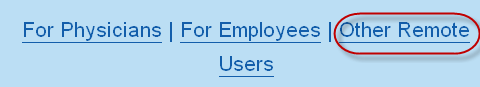 Click on Citrix Login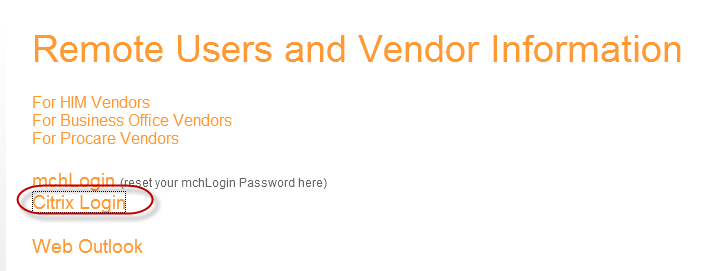 (Alternate method would be to go to http://access.echd.org )Enter username and password | Click OK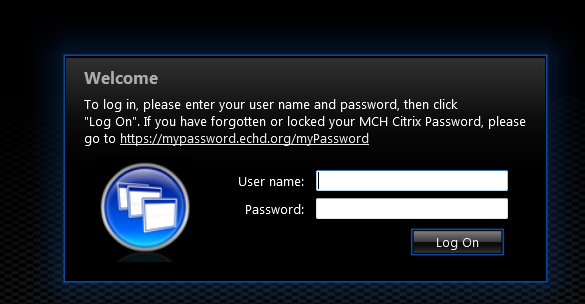 Click the icon for the program you are opening.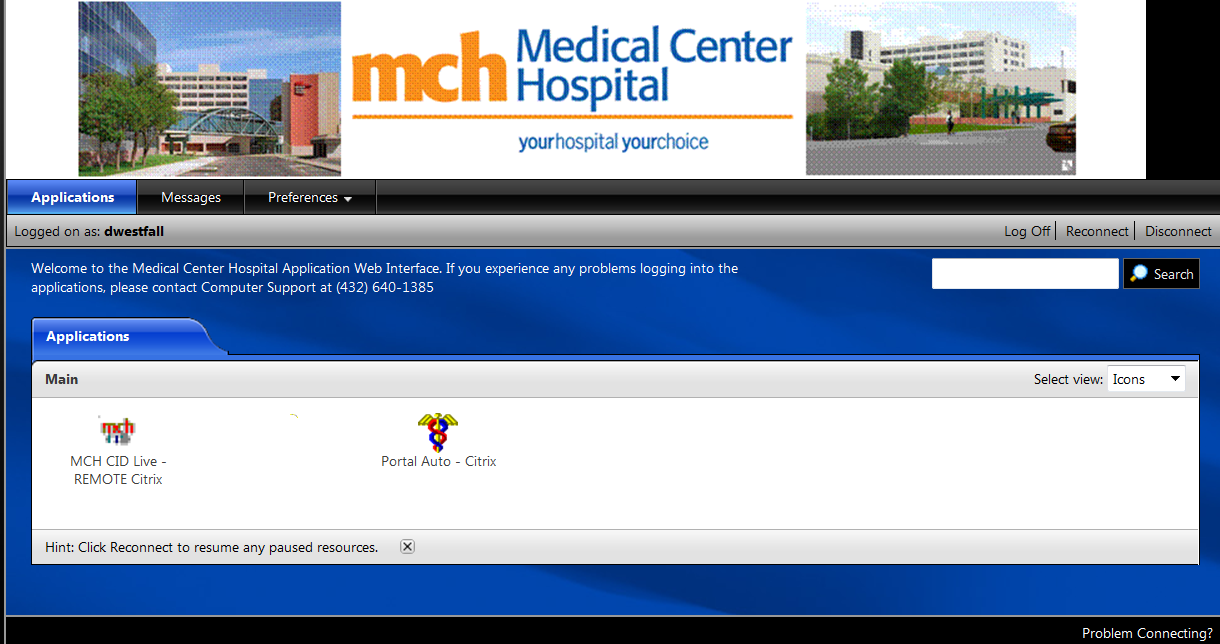 